Выполнение операции «Оплата» с безналичным расчетом (картой /бесконтактным способом)Выполнение операции «Оплата» с наличными расчетомВыполнение операции «Оплата» через Каталог товаровВыполнение операции «Возврат» текущим операционным днемВыполнение операции «Возврат» иным операционным днемАдминистративные операцииДля входа в Приложение необходимо ввести код доступа, которыйзадавался при его активации.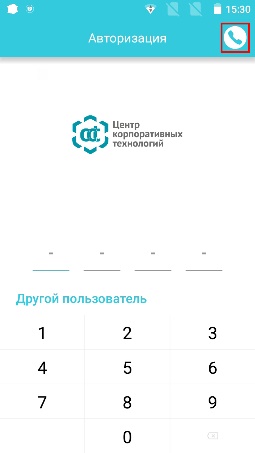 При необходимости можно выполнить звонок в службу поддержки Банка, нажав на иконку звонка в правом верхнем углу экранной формы.Выбираем признак предмета расчёта и ставку НДС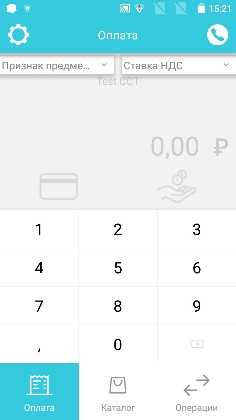 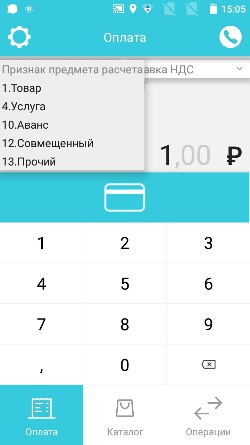 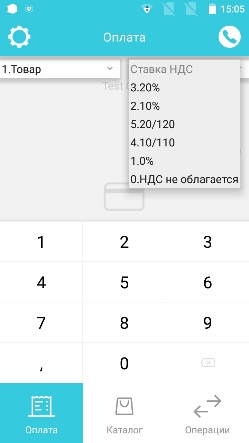 . По умолчанию выбрана операция «Оплата». Введите сумму в рублях и выберите способ оплаты картойПопросите клиента поднести карту к устройству или вставьте карту в устройство чипом или проведите магнитной полосойо завершении операции будет распечатано 2 экземпляра чека. Нажмите «Завершить» по окончании печати чековЗатем будет напечатан фискальный чек. Нажмите «Завершить» по окончании печати. Оплата принята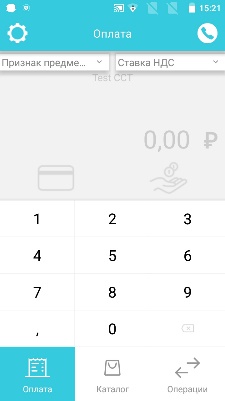 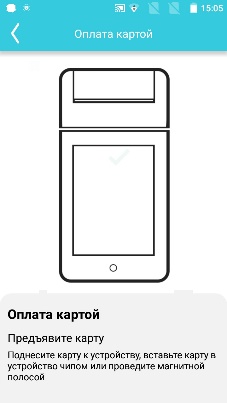 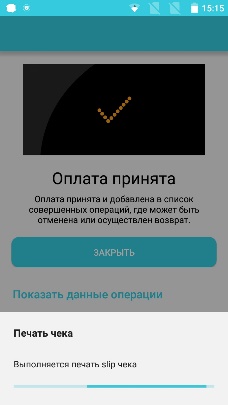 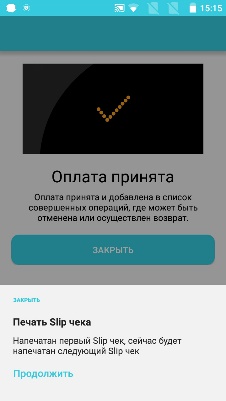 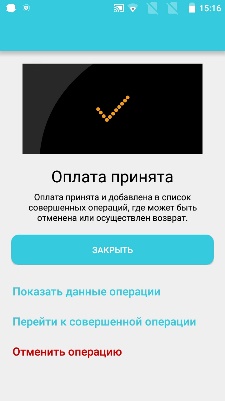 Введите сумму в рублях и выберите способ оплаты наличнымиПроверьте корректность суммы к оплате и подтвердите нажатием «Оплатить»По завершении операции будет напечатан фискальный чек. Нажмите «Завершить» по окончании печати.Оплата принятаИнформация по всем операциям доступна в разделе «Операции», где также можно провести «Отмену» или «Возврат»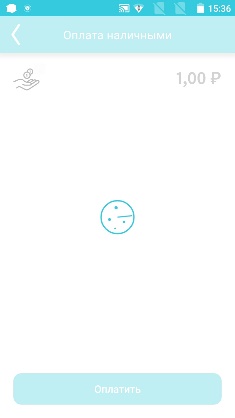 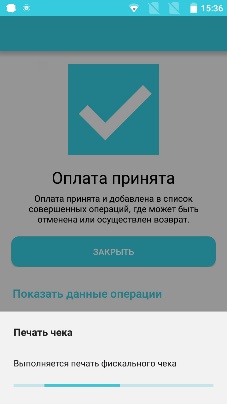 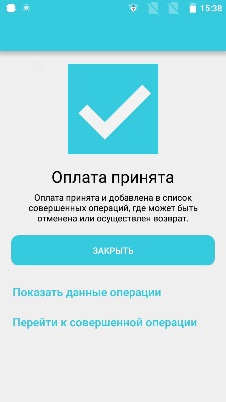 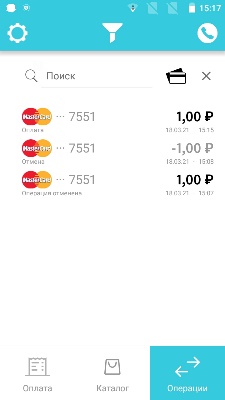 Выберите в меню «Каталог» для выбора позиций для добавления в корзинуВыберите необходимый раздел каталога нажатием на экран или отсканируйте штрих код товараПроведите по экрану вправо для добавления позиции в корзину При переходе в корзину можно вносить изменения в список позиций. При необходимости оформить скидку нажмите соответствующий пункт в окне (размер скидки указывается вручную в процентах или рублях). Для выбора способа оплаты нажмите «Перейти к оплате»При переходе в корзину можно вносить изменения в список позиций. При необходимости оформить скидку нажмите соответствующий пункт в окне (размер скидки указывается вручную в процентах или рублях). Для выбора способа оплаты нажмите «Перейти к оплате»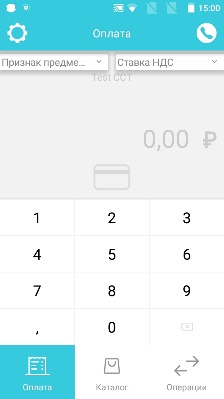 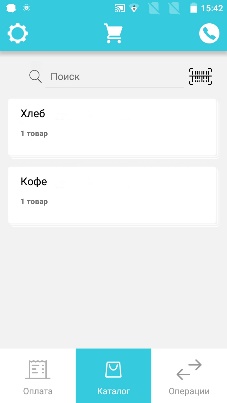 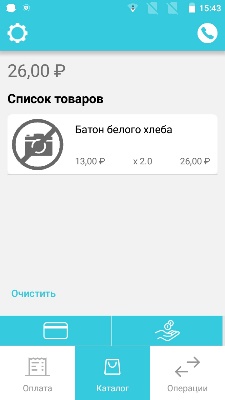 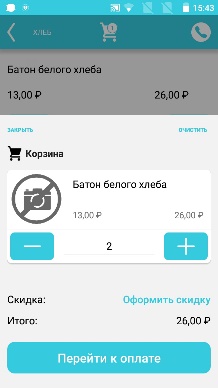 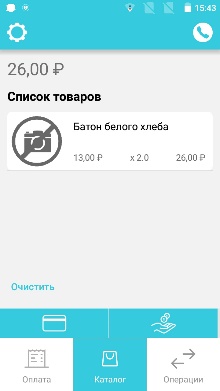 )Перейдите в раздел «Операции» Выберите необходимую операцию в списке, далее выберите пункт меню «отменить операцию»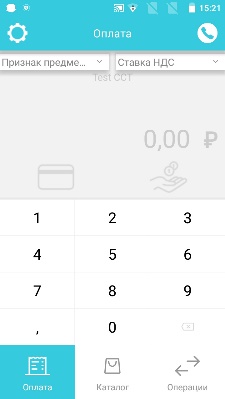 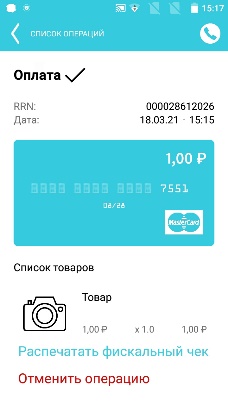 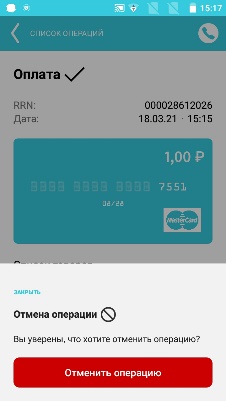 Перейдите в раздел «Операции»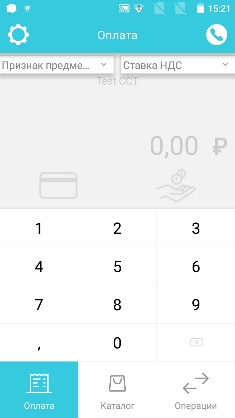 Выберите значок «Фильтр»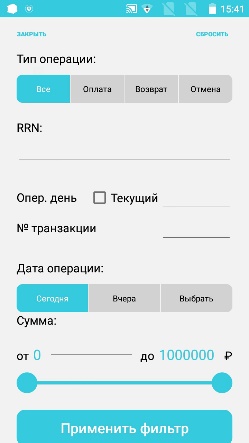 Выберите необходимую дату операции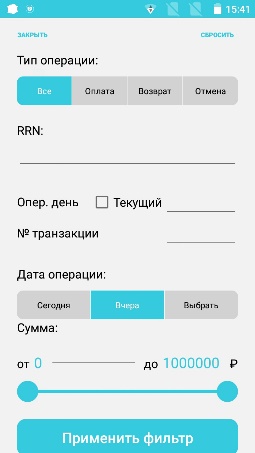 Выберите необходимую операцию в списке, далее выберите пункт меню «отменить операцию»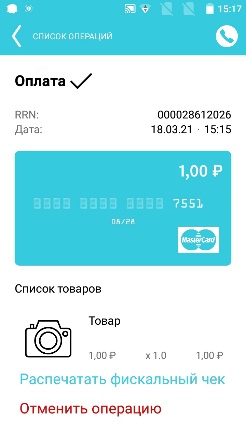 Выберите необходимую операцию в списке, далее выберите пункт меню «отменить операцию»Перейдите в раздел «Настройки»Выберите необходимую операцию в спискеВ конце рабочего дня необходимо выполнять «Печать Z-отчета» для формирования отчета о закрытии смены и отправки его в ОФД, после этого – сверку итогов (операция «Закрытие опер.дня») 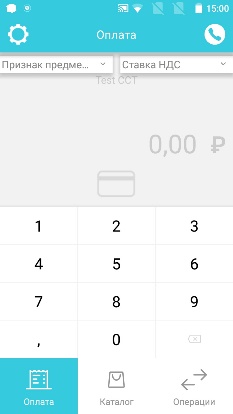 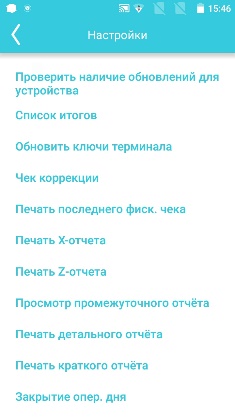 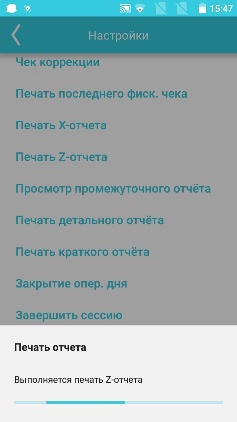 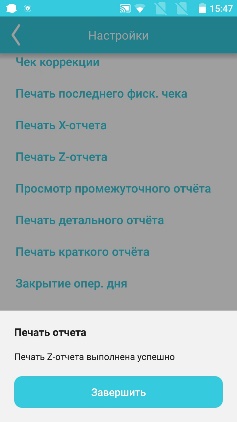 